OutreachProject: 		Eagle River Wastewater Treatment Plant Headworks UpgradeCommunity partner: 	Anchorage Water and Wastewater Utility (AWWU)Project Lead: 		Stephen Nuss, P.E., Capital Program Manager (AWWU)			Osama A. Abaza, Ph.D., Professor and Chair of Civil Engineering, UAAProject team: 	Jonathan Hartford (Project Manager), Monick Estrada, Shawn Eby, Kaytee Villafranca, Christian Osentoski, Jesse OakesAbstract: 		AWWU owns and operates the ERWWTF. The current headworks of the facility is not able to support current flow rates entering the facility. A new headworks was designed to support the incoming flows for the next 30 years. Several options were considered, including one that does not require the construction of a new building. The final recommended option includes constructing a new building for the headworks equipment.The recommended headworks equipment is selected based on the estimated future flow rates. The future ADF rate is estimated to be 2.2 MGD. The recommended design has a parshall flume to measure flow after which the channel splits into four 2 ft. wide concrete channels.  Three of the channels will be identical with a 3 mm. screen/dewatering unit and a 4 MGD grit chamber.  The fourth channel is for future expansion.  A single grit dewatering unit services the three grit chambers with room for a second. A side channel with the addition of sluice gates bypasses the system. After the headworks, the channels merge and the influent flows to the primary clarifiers in building 1.   The dewatered solids from the screens are screw conveyed to a dumpster in the loading bay of the new building. The grit from the grit chambers are pumped to the grit dewatering equipment and then screw conveyed to the dumpster in the loading bay. Trucks then transport the solids to the nearby landfill. The estimated cost of the headworks upgrade is roughly $7 Million.Seawolf Engineering 2015, having been awarded this project by AWWU, agreed to complete the following deliverables by April 2015:Site and Grading PlansBuilding Layout with Section views in 2DGeotechnical Considerations, Existing Conditions, Criteria for BuildingScreening Unit RecommendationGrit Unit RecommendationsSolids Handling with Direct Trucking to ARLFlow ProjectionsAlternative to a new buildingUpdated process flow schematic for entire process from influent to outfallProject Documents: 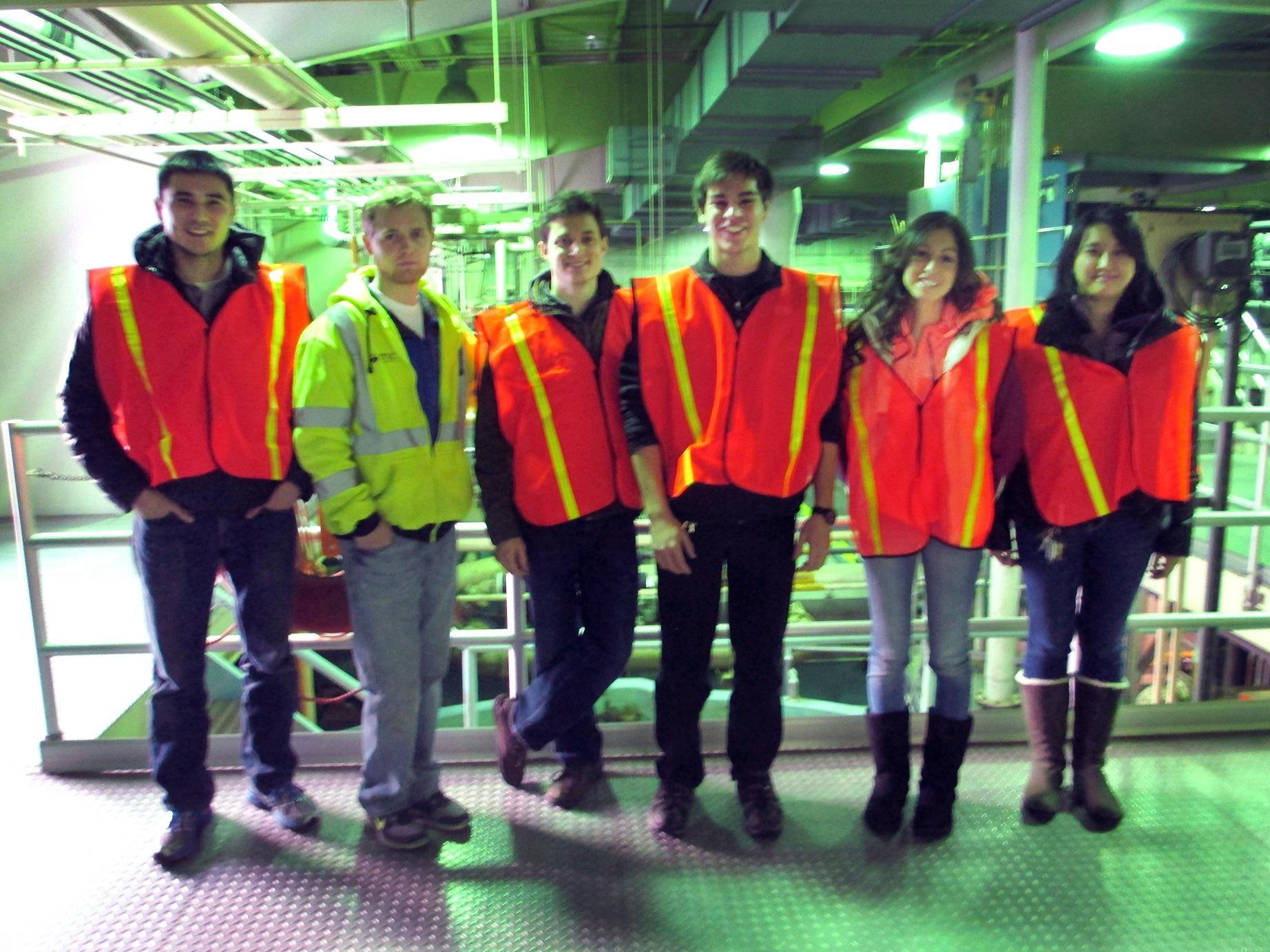 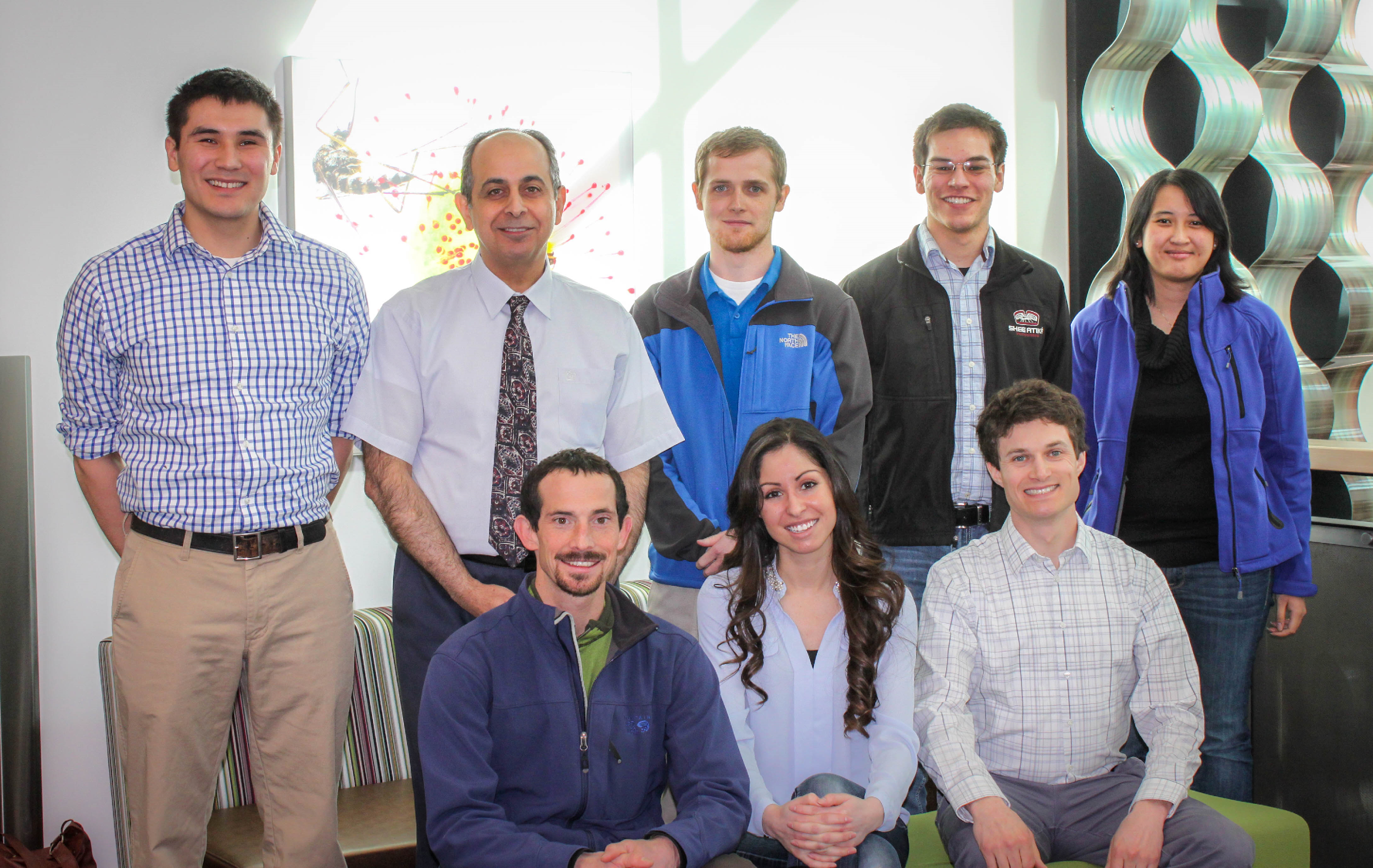 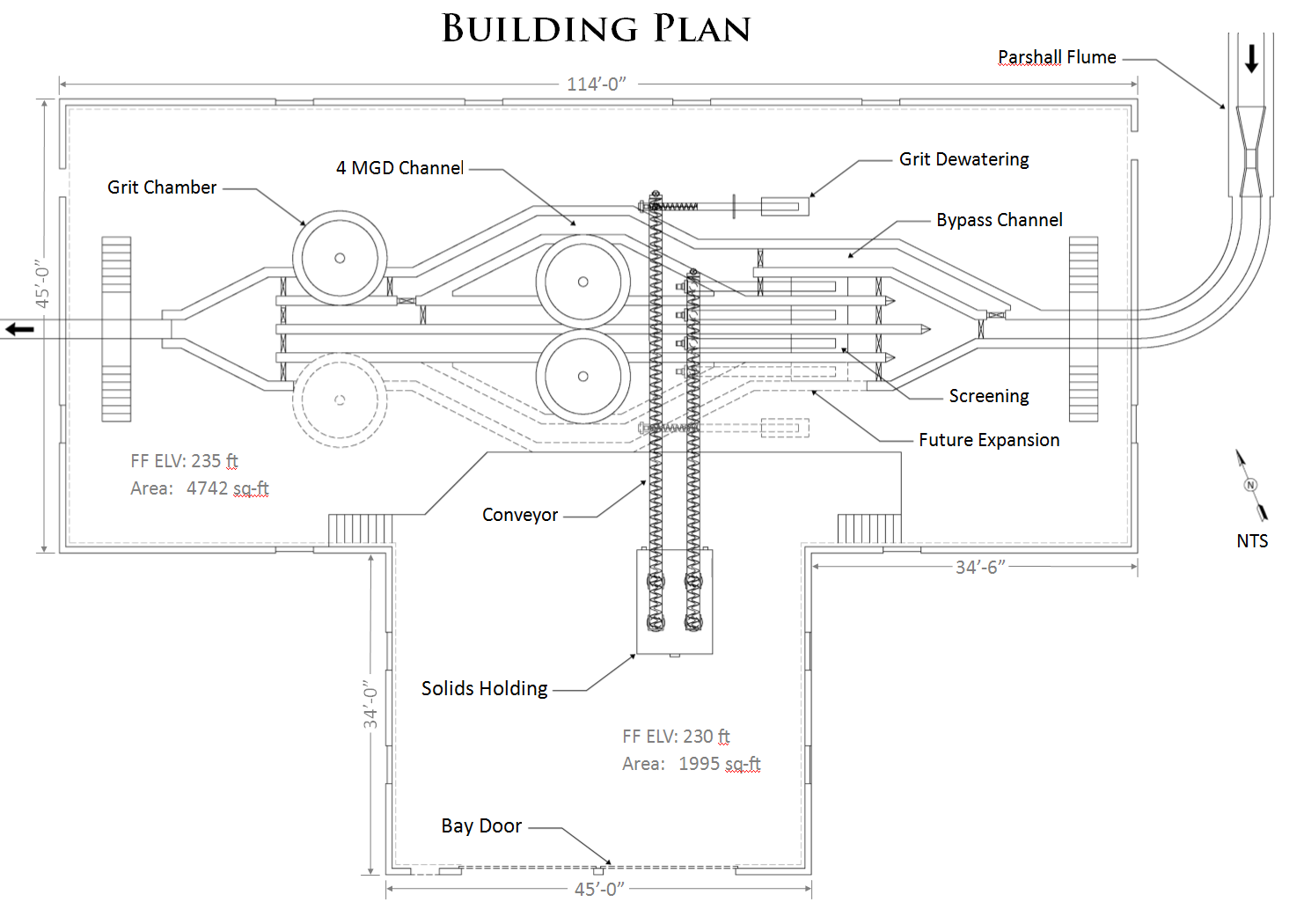 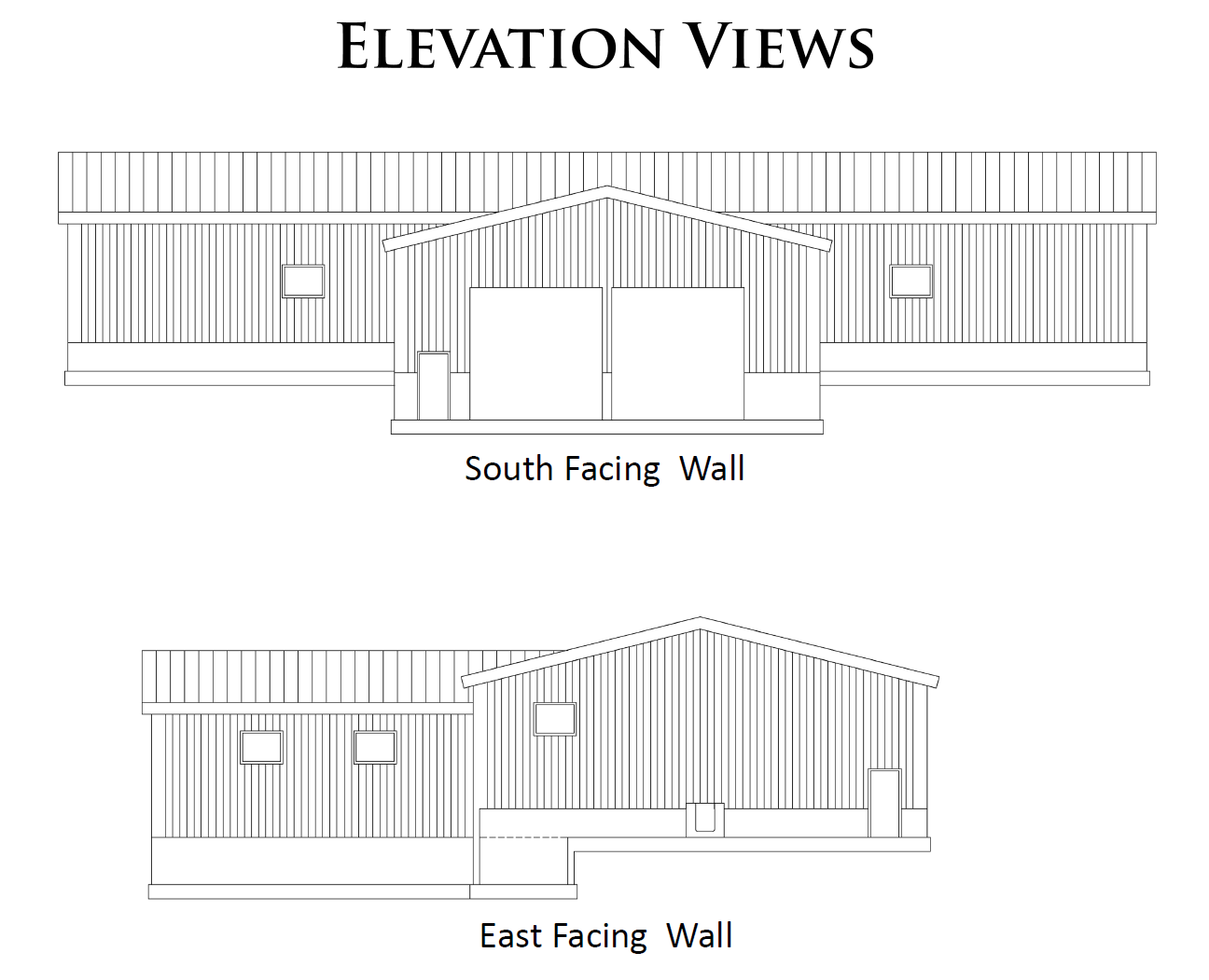 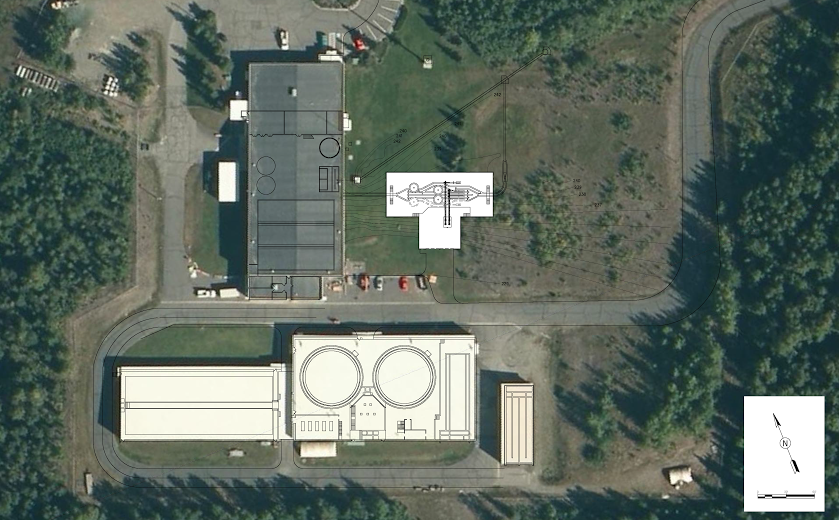 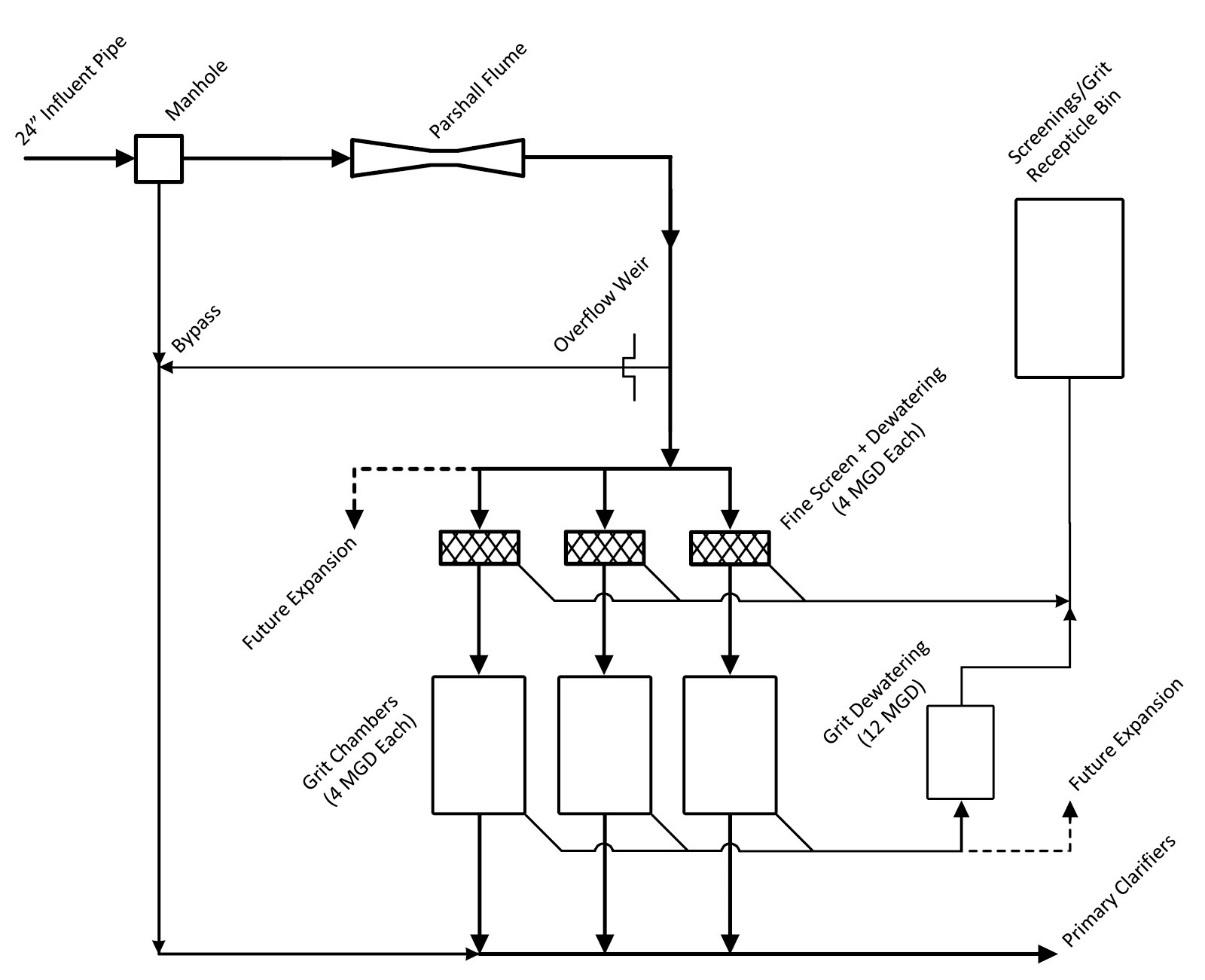 